Laba diena,Klaipėdos rajono savivaldybė informavo, kad Triušelių kaimo Danės gatvė, atliekant Sendvario seniūnijoje kelių (gatvių) priežiūros darbus, yra viena iš prioritetinių, todėl pagal galimybes yra ir žvyruojama, ir greideriuojama.  Pasak savivaldybės, praėjusias dvi savaites liūčių metu „skendo“ daug gatvių ir situacija tikrai galėjo būti nepatenkinama, bet problemos bus išspręstos gatvę rekonstravus. Savivaldybė informavo, kad šiuo metu yra rengiamas Triušelių kaimo Danės gatvės rekonstravimo projektas. Bus suprojektuoti ir pėsčiųjų takai, ir išspręstas paviršinio vandens surinkimas. Šiuos darbus savivaldybė planuoja atlikti 2019 metais. 	Primename, kelio rekonstrukcijos projektas pradėtas 2017 m.Be to norime paklausti Klaipėdos rajono savivaldybės mero B.Markausko, administracijos direktoriaus A.Bogdanovo ir Sendvario seniūnės L.Urbutės patarimo. Kuria kelio dalimi privalo eiti vaikas eidamas į mokyklą ar grįždamas iš jos, kai priešprieša atvažiuoja automobilis fotonuotraukoje esančios Danės gatvės, Sendvario sen., Klaipėdos r.? Fotonuotrauka prisegama. Laukiame kompetentingo atsakymo, el. paštu andrejus.byckovas@gmail.com, kuriuo atsiųstas paklausimas.Pagarbiai,Bendrijos „Trušeliai“ pirmininkasAndrejus Byčkovas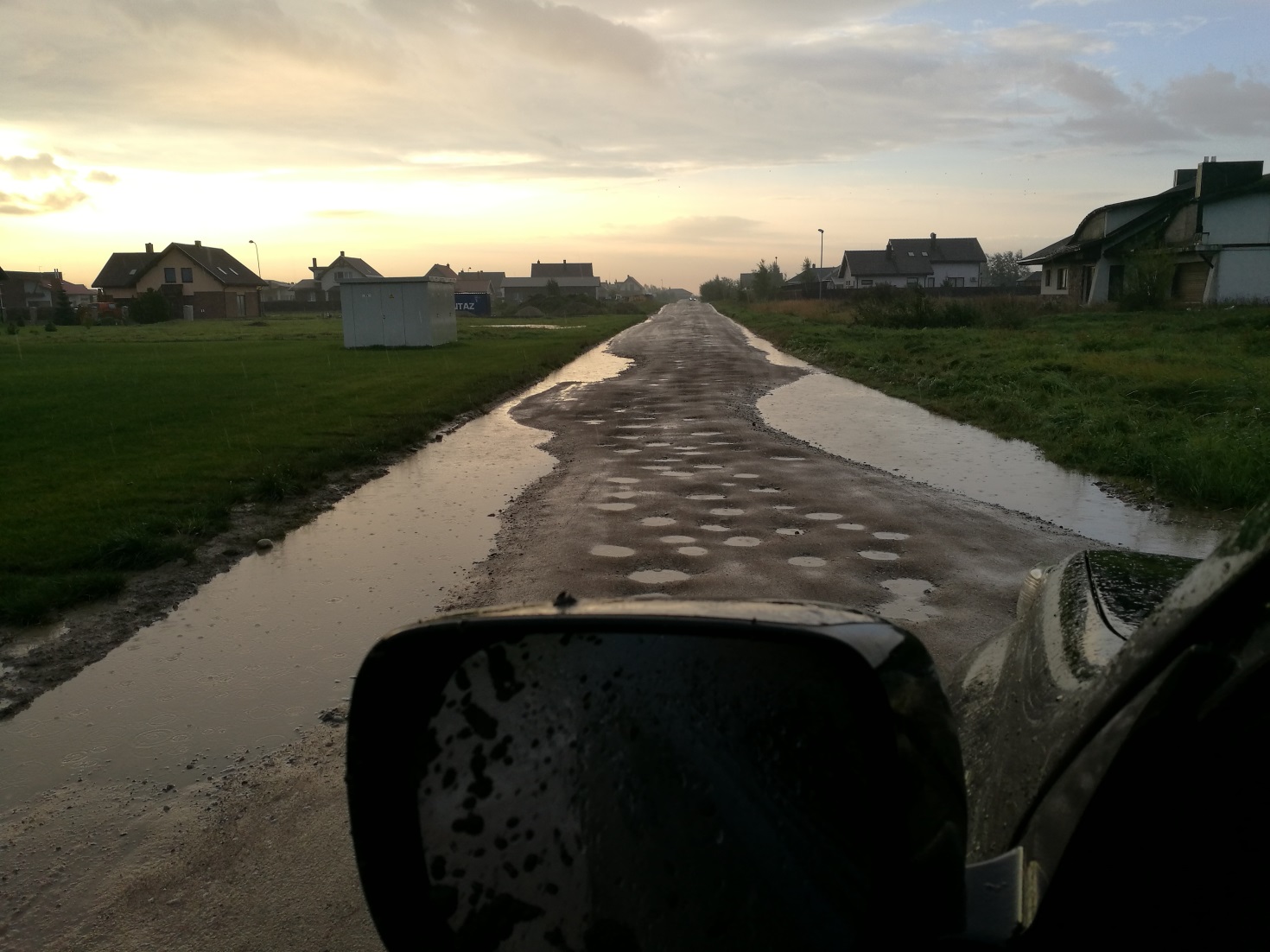 